TeacherRachel StaffordClass7th World HistoryDate: Mon., April 11Date:Tues., April 12Date:Wed. April 13Date:Thurs, April 14Date:Fri., April 15StandardTN Core Standards 7.59 Describe the roots of the Scientific Revolution based upon Christian and Muslim influences. (C, H) 7.60 Gather relevant information from multiple print and digital sources explaining the significance of new scientific theories, the accomplishments of leading figures including Sir Frances Bacon, Nicolaus Copernicus, Rene Descartes, Galileo Galilei, Johannes Kepler, and Sir Isaac Newton, and new inventions, including the telescope, microscope, thermometer, and barometer. (C, H) 7.61 Trace how the main ideas of the Enlightenment can be traced back to such movements and epochs as the Renaissance, the Reformation, the Scientific Revolution, the Greeks, the Romans, and Christianity. (C, H, P) 7.62 Describe the accomplishments of major Enlightenment thinkers, including Locke and Charles-Louis Montesquieu. (C, H) 7.63 Explain the origins of modern capitalism, the influence of mercantilism, and the cottage industry; the elements and importance of a market economy in 17th century Europe; the changing international trading and marketing patterns; including their locations on a world map; and the influence of explorers and mapmakers. (C, E, G, H, P) TN Core Standards 7.64 Identify the locations of the Olmecs, Mayans, Aztec, and Incas and explain the impact of the geographical features and climates of Mexico, Central America, and South America on their civilizations. (C, E, G, H, P)7.65 Describe the highly structured social and political system of the Maya civilization, ruled by kings and consisting of agriculturally intensive centers around independent city-states. (C, H, P)7.66 Create a graphic organizer or concept map explaining how and where each empire arose (how the Aztec and Incan empires were eventually defeated by the Spanish in the 16th century). (C, G, H, P) 7.67 Explain the roles of peoples in the Aztec and Incan societies, including class structures, family life, warfare, religious beliefs and practices, and slavery. (C, H)7.68 Use multimedia components and visual displays in presentations to describe the artistic and oral traditions and architecture in the four civilizations (Olmecs, Mayan, Aztec, and Incan civilizations). (C, H)7.69 Cite several pieces of textual evidence to support the analysis of the impacts of the Mesoamerican developments in astronomy and mathematics, including the calendar, and the Mesoamerican knowledge of seasonal changes to the civilizations’ agricultural systems. (C, H) 7.70 Compare the varied economies and trade networks within and among major indigenous cultures prior to contact with Europeans and their systems of government, religious beliefs, distinct territories, and customs and traditions. (C, E, G, H, P)TN Core Standards 7.64 Identify the locations of the Olmecs, Mayans, Aztec, and Incas and explain the impact of the geographical features and climates of Mexico, Central America, and South America on their civilizations. (C, E, G, H, P)7.65 Describe the highly structured social and political system of the Maya civilization, ruled by kings and consisting of agriculturally intensive centers around independent city-states. (C, H, P)7.66 Create a graphic organizer or concept map explaining how and where each empire arose (how the Aztec and Incan empires were eventually defeated by the Spanish in the 16th century). (C, G, H, P) 7.67 Explain the roles of peoples in the Aztec and Incan societies, including class structures, family life, warfare, religious beliefs and practices, and slavery. (C, H)7.68 Use multimedia components and visual displays in presentations to describe the artistic and oral traditions and architecture in the four civilizations (Olmecs, Mayan, Aztec, and Incan civilizations). (C, H)7.69 Cite several pieces of textual evidence to support the analysis of the impacts of the Mesoamerican developments in astronomy and mathematics, including the calendar, and the Mesoamerican knowledge of seasonal changes to the civilizations’ agricultural systems. (C, H) 7.70 Compare the varied economies and trade networks within and among major indigenous cultures prior to contact with Europeans and their systems of government, religious beliefs, distinct territories, and customs and traditions. (C, E, G, H, P)TN Core Standards 7.64 Identify the locations of the Olmecs, Mayans, Aztec, and Incas and explain the impact of the geographical features and climates of Mexico, Central America, and South America on their civilizations. (C, E, G, H, P)7.65 Describe the highly structured social and political system of the Maya civilization, ruled by kings and consisting of agriculturally intensive centers around independent city-states. (C, H, P)7.66 Create a graphic organizer or concept map explaining how and where each empire arose (how the Aztec and Incan empires were eventually defeated by the Spanish in the 16th century). (C, G, H, P) 7.67 Explain the roles of peoples in the Aztec and Incan societies, including class structures, family life, warfare, religious beliefs and practices, and slavery. (C, H)7.68 Use multimedia components and visual displays in presentations to describe the artistic and oral traditions and architecture in the four civilizations (Olmecs, Mayan, Aztec, and Incan civilizations). (C, H)7.69 Cite several pieces of textual evidence to support the analysis of the impacts of the Mesoamerican developments in astronomy and mathematics, including the calendar, and the Mesoamerican knowledge of seasonal changes to the civilizations’ agricultural systems. (C, H) 7.70 Compare the varied economies and trade networks within and among major indigenous cultures prior to contact with Europeans and their systems of government, religious beliefs, distinct territories, and customs and traditions. (C, E, G, H, P)TN Core Standards 7.64 Identify the locations of the Olmecs, Mayans, Aztec, and Incas and explain the impact of the geographical features and climates of Mexico, Central America, and South America on their civilizations. (C, E, G, H, P)7.65 Describe the highly structured social and political system of the Maya civilization, ruled by kings and consisting of agriculturally intensive centers around independent city-states. (C, H, P)7.66 Create a graphic organizer or concept map explaining how and where each empire arose (how the Aztec and Incan empires were eventually defeated by the Spanish in the 16th century). (C, G, H, P) 7.67 Explain the roles of peoples in the Aztec and Incan societies, including class structures, family life, warfare, religious beliefs and practices, and slavery. (C, H)7.68 Use multimedia components and visual displays in presentations to describe the artistic and oral traditions and architecture in the four civilizations (Olmecs, Mayan, Aztec, and Incan civilizations). (C, H)7.69 Cite several pieces of textual evidence to support the analysis of the impacts of the Mesoamerican developments in astronomy and mathematics, including the calendar, and the Mesoamerican knowledge of seasonal changes to the civilizations’ agricultural systems. (C, H) 7.70 Compare the varied economies and trade networks within and among major indigenous cultures prior to contact with Europeans and their systems of government, religious beliefs, distinct territories, and customs and traditions. (C, E, G, H, P)ObjectiveI can…..Chapter 13  The Scientific Revolution and the Enlightenment 1500-1800I can analyze the historical developments of the Scientific Revolution and its lasting effect on religious, political, and cultural institutions. Students analyze political, social, and economic change as a result of the Age of Enlightenment in Europe.Chapter 7 The Americas1500 B.C.- A.D. 1600I can analyze the geographic, political, economic, social, and religious structures of the civilizations.I can compare and contrast the geographic, political, religious, social, and economic structures of the Mesoamerican and Andean civilizations.Chapter 7 The Americas1500 B.C.- A.D. 1600I can analyze the geographic, political, economic, social, and religious structures of the civilizations.I can compare and contrast the geographic, political, religious, social, and economic structures of the Mesoamerican and Andean civilizations.Chapter 7 The Americas1500 B.C.- A.D. 1600I can analyze the geographic, political, economic, social, and religious structures of the civilizations.I can compare and contrast the geographic, political, religious, social, and economic structures of the Mesoamerican and Andean civilizations.Chapter 7 The Americas1500 B.C.- A.D. 1600I can analyze the geographic, political, economic, social, and religious structures of the civilizations.I can compare and contrast the geographic, political, religious, social, and economic structures of the Mesoamerican and Andean civilizations.Connections to Prior KnowledgeBell WorkScientific Revolution & Enlightenment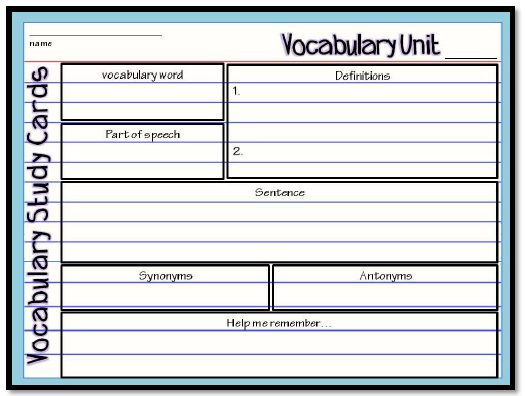 Bell WorkPre-TestChapter 7Bell WorkWhat images come to mind when you think of early Native Americans?Bell WorkDiscuss 7-1 HW questionsExplain and illustrate how early prehistoric people reached the Americas.Bell WorkWhat did early societies in North America have in common?Guiding QuestionsHow do new ideas change the way people live?How do governments change?How do new ideas change the way people live?How do governments change?How does geography influence the way people live?What makes a culture unique? How does geography influence the way people live?What makes a culture unique? How does geography influence the way people live?What makes a culture unique? Instructional StrategiesI do…Chapter 13 Writing AssignmentSelf ReflectionChapter 13 Writing Assignment Peer ReviewClose-Read: The Americas Lesson 1:  The First AmericasGeography of the AmericasA Diverse RegionTowering MountainsRolling PlainsRushing RiversSettling the AmericasHunters & GatherersThe Beginning of AgricultureFirst American SocietiesFirst Planned CitiesWho were the Toltec?Early Cultures in South AmericaEarly Cultures in North AmericaPeople of the SWThe Mound BuildersWho were the Mississippians?Review lesson 1Mid-chapter Quiz (open journal)Differentiated TasksWe do …Chapter 13 Writing AssignmentSelf ReflectionChapter 13 Writing Assignment Peer ReviewClose-Read: The Americas Map ActivityMap ActivityReview lesson 1Mid-chapter Quiz (open journal)AssessmentThey do ….Chapter 13 Writing AssignmentSelf ReflectionChapter 13 Writing Assignment Peer ReviewClose-Read: The AmericasGuided ReadingGuided ReadingReview lesson 1Mid-chapter Quiz (open journal)HomeworkHomework Due DatesLesson 1:  Thursday, April 14Lesson 2:  Wednesday, April 20Homework Due DatesLesson 1:  Thursday, April 14Lesson 2:  Wednesday, April 20Homework Due DatesLesson 1:  Thursday, April 14Lesson 2:  Wednesday, April 20Homework Due DatesLesson 1:  Thursday, April 14Lesson 2:  Wednesday, April 20ClosureExit Slip3: List 3 things you learned today2: Explain 2 ways you contributed to class today1:  identify at least one question you still have.Exit Slip3: List 3 things you learned today2: Explain 2 ways you contributed to class today1:  identify at least one question you still have.Exit Slip3: List 3 things you learned today2: Explain 2 ways you contributed to class today1:  identify at least one question you still have.Exit Slip3: List 3 things you learned today2: Explain 2 ways you contributed to class today1:  identify at least one question you still have.Exit Slip3: List 3 things you learned today2: Explain 2 ways you contributed to class today1:  identify at least one question you still have.Resources/MaterialsComputerProjectorStudent text booksInteractive journalsColored pencilsTape/glueTE-online book ComputerProjectorStudent text booksInteractive journalsColored pencilsTape/glueTE-online bookComputerProjectorStudent text booksInteractive journalsColored pencilsTape/glueTE-online bookComputerProjectorStudent text booksInteractive journalsColored pencilsTape/glueTE-online bookComputerProjectorStudent text booksInteractive journalsColored pencilsTape/glueTE-online bookProjected AssessmentsChapter 7 Mid-Chapter Quiz:  Friday, April 15 (open journal)Vocabulary Quiz:  Wednesday, April 20 (no outside resources)Test: Monday, April 25 (cheat card allowed)  Chapter 7 Mid-Chapter Quiz:  Friday, April 15 (open journal)Vocabulary Quiz:  Wednesday, April 20 (no outside resources)Test: Monday, April 25 (cheat card allowed)  Chapter 7 Mid-Chapter Quiz:  Friday, April 15 (open journal)Vocabulary Quiz:  Wednesday, April 20 (no outside resources)Test: Monday, April 25 (cheat card allowed)  Chapter 7 Mid-Chapter Quiz:  Friday, April 15 (open journal)Vocabulary Quiz:  Wednesday, April 20 (no outside resources)Test: Monday, April 25 (cheat card allowed)  Additional notes/ Upcoming EventsPlease make sure you are reviewing your notes from your interactive notebook each night.Please make sure you are reviewing your notes from your interactive notebook each night.Please make sure you are reviewing your notes from your interactive notebook each night.Please make sure you are reviewing your notes from your interactive notebook each night.Please make sure you are reviewing your notes from your interactive notebook each night.